KIKKERSCHOOL II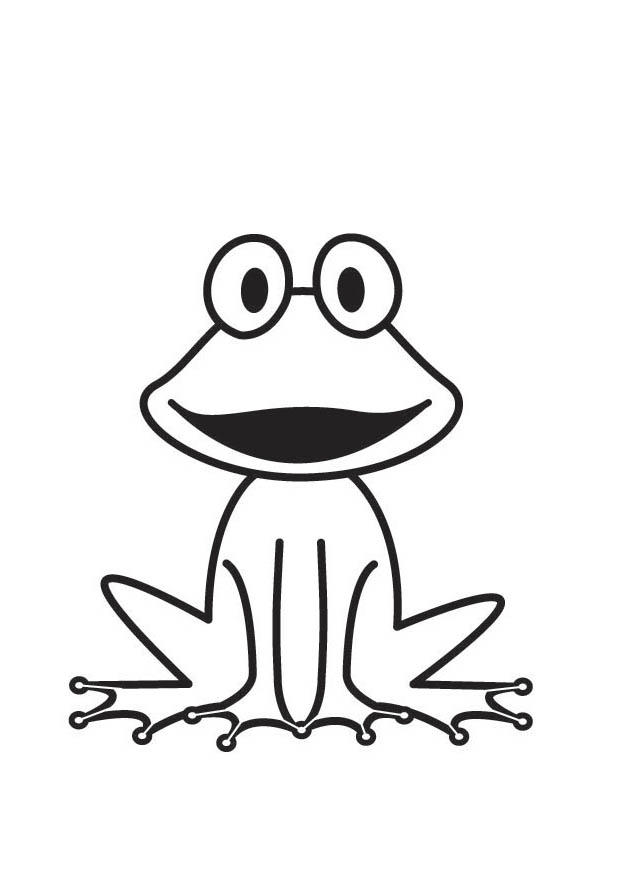 INTERBADDe kikkerschool is voorbehouden voor kinderen die -na het behalen van hun eerste brevetje – verder willen gaan in het opbouwen van kracht en uithouding.  Daarnaast wordt ook de zwemstijl verfijnd en nieuwe stijlen aangeleerd.  Interbad volgt de nieuwe richtlijnen zwemmen en vraagt een brevet HAAI bij inschrijving.   Dit brevet garandeert het kind bepaalde vaardigheden in het water.  Deze vaardigheden zijn absoluut noodzakelijk om te kunnen inschrijven voor de kikkerschool.   Om misverstanden te vermijden, vragen wij dat u ofwel HET BREVET HAAI OF ORKA meebrengt bij een 1e inschrijving ofwel dat – ingeval van klassiek afstandsbrevet (25m) het kind voorafgaand aan de inschrijving een  kleine test aflegt bij de redder van Interbad .   De redder parafeert dit formulier en pas daarna kunt  u inschrijven. INSCHRIJVINGSFORMULIERWanneer :    groep II : maandag 14 – 21 – 28 januari 2019 – maandag 4 – 11 – 18 – 25 februari   2019, maandag 11 – 18 – 25 maart  2019     van 17u30 – 18uTest afgenomen door redder op : ………………………… Redder …………………………………………………………….(volledige naam)Handtekening redder Ondergetekende,  …………………………………………………………………………………………………………………………Ouder van …………………………………………………………………………………………………………………………………….Telefoonnummer ………………………………………..  mailadres ………………………………………………………….bevestigt hierbij dat mijn kind minstens een haaibrevet heeft (bij het klassieke 25- meter brevet moet het formulier ingevuld zijn door de redder). Wanneer het brevet niet wordt voorgelegd bij inschrijving, dient altijd eerst een test te gebeuren. bevestigt de algemene voorwaarden in de folder te hebben doorgenomen.Ik schrijf in voor  de reeks van 14/01/2019 tot en met  25/03/2019 voor  GROEP II en betaal hierbij de deelnamekosten van € 40.00 voor 10 lessen Datum en handtekening,